Тема: «Древнеславянская мифология. Образ Богини Макоши» Класс: 5 Предмет: МХКТип урока: Образ-модель(интегрированный урок мхк, изо, технологии, информатики, географии, литературы).Художественно-педагогическая сверхзадача: погружение в образы древнеславянской мифологии.Информационно-методическая карта урокаЦель: Развитие у учащихся способности к личностно-смысловому восприятию и осмыслению особенностей древнеславянской мифологии, воплощенных в произведениях фольклора, изобразительного и декоративно-прикладного искусства.Художественно-педагогическая идея урока:Через звучание образов Богини-матери древнеславянской мифологии прийти к открытию личностного смысла, развить у детей собственное отношение к Макоши как прородительнеце Мира, подательницы Жизни.Задачи урока:Расширение культурно-художественного кругозора учащихся при знакомстве с древнеславянской мифологией;Развитие у учащихся способности к личностному проживанию древних корней произведений народного русского и декоративно-прикладного искусства;Постижение мировоззренческих акцентов древнеславянской мифологии, воплощенных в образе богини Макоши.Образно-смысловая модель урока:Мотив русской вышивки с изображением Макоши.Методы обучения:Эмоционально-образное погружение;Комплексное воздействие искусств;Активизация восприятия, воображения и творческого мышления;Создание ситуации творческого поиска.Форма обучения:Сочетание групповой, и индивидуальной творческой деятельностиЗрительный ряд:Образцы русской вышивки, атрибуты Макоши, иллюстрации с изделиями народного творчества, презентация.Музыкальный ряд:Мотивы славянской, русской народной музыки.Литературный ряд:Отрывок из стихотворения В. Высоцкого, фольклор, заклички, отрывки из «Книги Коляды»Материалы:Индивидуальная карта для учащихся, карандаши, фломастеры, пластелин, картон, клей, ножницы, цветная бумага, нитки и т.д.Оборудование:Ноутбук, проектор, экран, колонки.Образно-смысловая модель урока:МАКОШЬ – подательница жизни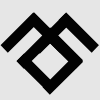 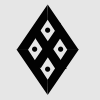 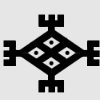 №17ВЕРЕТЕНО-(кока) с початой пряжейРУКИ опущены –                                                                                        №13  РУКИ – подняты                        сохранение силы                                                                                           призывает силу                                                                                                                             ЖСОСНА – символ ВечностиДерево Макоши№23 МАКОШЬ отнимает жизнь (кок – кокать – кокошить – лишить жизни)Связана с МОРЕНОЙ, ЯГОЙ, жена ВЕЛЕСА(скотий Бог, богатства, связан с миром мёртвыхТема:__________________________________________________________________Работа на урокеПоставьте оценку:СебеУчителюМиф был первой попыткой человечества понять и объяснить окружающий мир и свое место в нем. Богиня–Мать - образ присутствующий во всех культурах мира и связан с женским, порождающим всё сущее началом.На ранних стадиях истории человечества вся природа представлялась в виде женского божества, отсюда и вездесущность – она и мать сыра земля, она и богиня неба, воды…Она давала жизнь и она же отнимала: «лёг в мать сыру землю» - значит умер. В её руках была нить жизни, нить судьбы,Она создавала её, она же её и прерывала.Предметы связанные с прядением (веретено), в сказках прямо влияют на жизнь персонажей.Давайте вспомним эти сказки:«Спящая красавица» «Бабушка Метелица», «Морозко»«Золотая пряха» «Образ Великой Матери идет из палеолита, где он выражает идею плодовитости (палеолитические «Венеры»)»С образом Богини-Матери можно встретиться повсюду:Это  Прародительница  Мира  -Богородица, богиня неба, воды , земли и Матушка-Природа…И русская печь…В сознании крестьян печь была тесно связана с родным домом, семьей, предками. "Печь нам мать родная", – говорили они Так кто же она Макошь?Макошь - великая богиня. Она обладает тайной Прави, тайной Коло Сварога. Ее велениям подчиняются и боги, и люди. Она следит за соблюдением обычаев, обрядов. Милует и награждает она тех, кто крепко стоит за старинные обычаи. Высоко в небесном чертоге она сидит с помощницами Долей и Недолей, прядет нити судеб. На море-Океане, на острове Буяне лежит бел-горюч камень Алатырь, на том камне светлица, в той светлице красна девица Матерь Божия с двумя сестрицами, они прядут и сучат шелкову кудельку Она нити прядет,в клубок сматывает,не простые нити - волшебные.Из тех нитей сплетаетсянаша жизнь -от завязки- рожденьяи до конца,до последней развязки-смерти.«Книга Коляды», 1 вМакошь- древнейшая восточнославянская богиняЗемли, плодоносного слоя  почвы.«Мать-Сыра-земля», «мать хорошего урожая».Древнерусское слово «къшь» – означает «жребий», «кошение» – процесс жеребьёвки, «кошится» – метать жребий.«Кошь» – корзина, плетёный возок для снопов, «кошелка»,«кошель», «кошуля» – различные плетёные ёмкости для зерна, Хлеба, продуктовМа (мать)Ма – кошь как мать счастливого жребия, богиня удачи.Макошь была покровительницейремёсел, рукоделия, прядения.колодцев – от слова«мокнуть» другое имя Мокошь (ритуал «мокрида» - выбрасывание в колодец пряжи –Как обряд жертвоприношения) Атрибуты Макоши:В культуре древней Руси огромную роль играли знаки и вещи, которые могли уберечь человека от напастей, продлить ему жизнь, а также привлечь в дом достаток и богатство. Для этого необходимо было лишь «магически защитить» руки и ноги, более всего подверженные ранениям и ушибам, а также защитить энергетические центры и каналы человеческого тела. И то, что позже стало служить украшением, задумывалось вовсе не для красоты, а для сохранения души и жизни человека.Почему Макошь на полотенцах для весенних обрядов изображалась с воздетыми к небу руками?К кому и зачем Макошь могла обращаться с  просьбами?Если руки у фигурки подняты вверх – она призывает силу, если опущены вниз – силу сохраняет. Так отображалась главная задача женщины: принять силу, сохранить, взрастить и передать. И силу, и семя, и знание, и мудрость, и традицию.
И вышивка эта отображала понимание мироустройства нашими предками. Можно сказать, что наряд был моделью вселенной. Образ Макоши В народном костюмеОдетая в свой праздничный многослойный наряд, русская крестьянка представляла собой образ целой вселенной, как ее тогда люди представляли. Выглядела величаво, представительно; выступала торжественно. Верхняя часть костюма была связана с идеей неба. Взять хотя бы названия головных женских уборов, напоминающие о птицах: сороке, курице, лебеди  (по-старому кЬко-ши), («кичет лебедь белая»). Платок на голову, платок на плечи. Кисти – это дождь. Квадратная форма – земля, политая дождём. Напоминание женщине, что она – земля политая и напитанная, её задача – плодоносить. Причём, речь не только о детях – это гораздо более широкая задача. Это и творчество, и рукоделие. 
Жемчужные сетки и подвески на кокошниках, доходящие до плеч – это символ небесного дождя.Сетка на лбу – символ Макоши, богини судьбы. На рукавах могли быть вышиты птицы как связь женщины со стихией воздуха. Кокошник :
Название «кокошник» происходит от древнеславянского «кокош», обозначавшего курицу или петуха. Кокошник делали на твёрдой основе, сверху украшали парчой, позументом, бисером, бусами, жемчугом, у наиболее богатых – драгоценными камнямиФорма кокошника спереди напоминает корону, а с боку – утку. К последнему значению нас приводят и многочисленные русские слова того же корня: кока, коко – яйцо, кокач – пирог с кашей и с яйцами, кокош – курица наседка. Кока – так называют и в Твери неполный початок, веретено с початою пряжей, а коклюшкой называют точёную палочку для намотки ниток и плетенья поясков и кружев. В частности, слово «платок» происходит от русского «поле», что является исходной вотчиной Макоши..Женский головной убор был связан с небом, солнцем и небесными прародительницами-оленихами – так назывались на Руси созвездия Большой и Малой медведицы. Рогатые кички, головные уборы с помпонами, платки, завязанные «рожками» кверху – всё это символы олених. Олениха (Лосиха) - древнейшая славянская богиня плодородия, неба и солнечного света. Её рога были символом солнечных лучей.Считалось, что женщина должна светить, сиять, освещать. Женщина в детородном, плодоносящем возрасте носила солнечные символы: звёздочки, цветы розеткой, яргу-свастику Символизм небесного лося, ходящего на приколе, также нас приводит к образу Макоши, поскольку традиционно Макошь сопровождают две лосихи-роженицы (или два коня, или два цветка, или два дерева жизни). Этот сюжет частый участник русских вышивок.Одну из лосих зовут Лада, другую – Леля. Лада – богородица, богиня месяца мая (по-славянски – ладень), по знаку Зодиака – Телец. Леля – в некотором смысле антипод Лады (девушка против женщины-Лады). Но одновременно она такая же роженица, как и Лада .Следовательно, Большую и Малую Медведиц-Лосих мы можем вполне надёжно идентифицировать со славянскими богинями Ладой и Лелей соответственно.Следует также отметить, что В. Даль производит слова утка и сутки от одного и того же глагола – (у) или (с) + тыкать. И он же даёт три разных значения термину «сутки»: время, угол, судно. Однако если внимательно рассмотреть эти значения, то можно придти к следующему выводу. Солнце-Ра плывёт на судне (сутке) – ковше – утке по кругу, описывая сначала угол, а потому и все сутки.Фигурка птицы символизировала семейный очаг и способствовала спокойствию и счастью дома. Оберегала семейство.Яйцо- символ вселенной, символ нового рождения жизни. Колосья пшеницы - урожай хлеба. Огонь- тепло солнца. Птица-утка, нырнула на дно океана и достала в клюве землю - так появилась суша, земля. Кувшин наполнен до верху. Жизнь наша - полная чаша. Солнце - дающее жизнь. Лицо избы, как лицо женщины. Крыша дома иногда украшивалась рогами, т.е. на дом как бы надевалась та же рогатая кичкаКак вы думаете, можем ли мы в современном мире встретиться с образом богини Макоши?День Макоши - Пятница, в православии образ слился с Параскевой Пятницей, т.е. она покровительница хозяек и жен. Один из дней, в который особо чтят Макошь - это ближайшая к 8 апреля Пятница - Провещание Макоши. А также 27 октября, собственно Параскева Пятница.В правой от себя лапе орёл держит – палкообразный предмет (современная интерпретация «скипетр»). Самая древняя мифология относит его назначение к образу веретена, на которое наматывается спрядённая Макошью нить жизни и судьбы. Этот предмет находится в правой лапе птицы (в правой руке царя), что правильно с точки зрения процесса прядения (веретено находится в правой руке) и символизирует активный процесс жизнетворчества – прядения судеб народа. То же значит и этимология слова «скипетр» от русск. кипа, копна (ср. совокуплять, копить, копнить…). В левой от себя – круглый предмет, который в издревле на Руси назывался «державное яблоко» (теперь «держава») и символизирует объект, на который распространяется власть держателя (самодержца). Самая древняя мифология относит нас к толкованию этого предмета как образу прядева – клуба шерсти или других волокон, клубка тонких нитей и т.п., предназначенных для прядения. Таким образом, символ «Двуглавый орёл» – это птичий образ Космического дерева – самого древнего славянского символа, которое, в свою очередь, является растительным образом главной славянской богини – Макоши, то есть Космоса (mo|cos – с метатезой cos|mo(s)).Матрёшка - настоящая русская красавица. Румяная, в нарядном сарафане, на голове яркий платочек. Но матрёшка не лентяйка, в руках у неё то серп и хлебные колосья, то уточка или петушок, то корзинка с грибами, ягодами или цветами.Русская матрешка – символ дружбы и любви! Наша русская матрешкаНе стареет сотню лет.В красоте, в таланте русскомВесь находится секрет.Ма - великая, женщина, питающее женское начало Слово МАТРёшка, происходит от МАТЕРь "мать, старшая, главная", МАТЕРеть "взрослеть", МАТЁРый "взрослый", что обобщённо можно понимать, как "старшая, древняя прородительница". Матрешка - это куколка Макошь.  Ма – Трешка. Вслушайтесь в звучание русских слов – они сами за себя говорят. В матрешке (Трешке) должно быть три куколки. Внутри матери Лады - дочь Леля. Внутри дочери Лели - дочь Ляля. Матрешка есть Женская сущность Троицы. Происхождение - из культов почитания матерей-прародительниц, который засвидетельствован ещё в палеолите. Древнейшая разъемная игрушка - прототип Матрешки, бытовавшей на Древнейшей Руси, - несла более глубокий смысл. Одни исследователи предполагают, что такая кукла женского рода с большим потомством есть сама Матерь - богиня жизни, продолжения рода. Матрешка-символ материнства...Триславна будь - это самое старинное почитание, во многих культурах мира...Видимо, от этих корней и Троица, и триединство...БерегиняВо  времена   язычествау  древних  славян  богиняБерегиня,   символ   плодородия и  защитница  людей, считалась  матерью  всех  духов.Поклонение берегиням стало сочетаться с поклонением Роду и Мокоши - покровителям плодородия. Древние славяне полагали, что Берегиня - это великая богиня, породившая все сущее. Пожалуй, не менее значимо здесь слово «оберег». Ведь великая богиня должна была оберегать созданных ею людей! Самые сильные обереги — это те, в которых отражается культурное наследие национальных символов, правила и ценностей родного народа.Откуда пришло к нам эти знания? Конечно, от наших предков. Женщина умелыми руками делала обереги для семьи. Оберегами выступали венчики, вытинанки, писанки, рушники, обрядовый дидух, паучки, цветочно-травяные букеты, хлеб , куколки и т.п.Обережная ладошка –счастливая утица 
 Оберег приносит в дом радость и счастье, укрепляет родственные связи,
дает ощущение мира и гармонии. Перуну-  поклонимся,Дажьбогу – помолимся,Макошь – призовём,Попросим удачи и пятёрок  впридачу! Творческое задание: «Макошь - Богиня-Мать в моём творчестве»(оберег, амулет, обережная ладошка, матрешка, куколка, литературное творчество , рисунок и т.д) Если очень захотеть, то каждый может сделать свой оберег, не ограничивая себя в своих фантазиях. У вашего оберега будет свой характер, своя яркая индивидуальность! Итак, сама Макошь:
1.Богиня всей Судьбы 
2.Великая Мать, богиня плодородия, связана с урожаем
3.Богиня магии и волшебства, жена Велеса 
4.Защитница и покровительница хозяек, рукоделия, творчества.
5. В нижней ипостаси является знаменитой Ягой, в этом случае можно говорить, что она мать ветров, что жизнь и смерть ей подвластны в равной мере. 
6. Хозяйка Живой Природы.  Прародительница  Мира  -Богородица, богиня неба, воды , земли и Матушка-Природа, подательница  жизни… Чистоту, красоту мы у старших берём, Саги, сказки из прошлого тащим, Потому что добро остаётся добром В прошлом, будущем и настоящем. В.С. ВысоцкийСказка о МакошиБыло это давным-давно. Когда Боги ходили по русской земле, словно люди и люди приглашали их к себе погостить в дом и отведать хлеба, да соли. И никто не знал и даже не мог догадаться - какое божество заглянет к нему, и чем одарит. Чтили и уважали русские люди своих богов и боялись прогневать их чем-либо. И поэтому жили они по Божьим законам и были счастливы.
Женщины почитали Богиню Макошь – плели они в честь неё венки, пряли шерсть, вышивали её образ и верили в то, что все она видит, все слышит и по трудам их и вере, позаботиться Макошь об их счастливой судьбе. Девушки просили у неё о красивом и состоятельном женихе, женщины о детях и достатке, о крепкой семье и заботливом муже. И каждая думала, как же Макоши угодить, чтоб такое сделать, чтоб заглянула она в гости. А ведь это было бы самое что ни на есть, счастливое событие в их жизни. Собирались девушки пряжу прясть и начинали рассказывать друг другу сказы о Макоши и зазывать её в гости. Говорят, у Макоши руки длинные, длинные, голова большая, большая, и носит она в руках женское счастье, на кого оно упадет той и счастливой быть. А еще говорят, сидит Макошь на небе и прядет нити жизни, вот нить одна оборвалась, так это жизнь чья-то порвалась. Говорят, что лица её никто никогда не видывал, а если кто и увидит, тот тут же и умрет. И может она превращаться в кого угодно и в красну девицу, и в дряхлую старуху, и в кошку, и в лисицу, и в быструю птицу. И творит она добро и зло. И горе тому, кто её обидит.
Леля - Богиня Любви, семейного Счастья и Благополучия, дочь Сварога и ЛадыДоля - Богиня счастливой судьбы, счастья и удачи в созидательных деяниях.Бог Услад - Бог-Покровитель трапезы, застольного веселья и праздниковЖИВЕ - богине жизни плодороднойВелес рассудитель истины, хранитель УдачиКУПАЛЕ - Богу плодов земныхХОРСУ - Богу солнечномуЛАДА – уклада брачного отрадаДАЖДЬБОГУМудрость и СилаЭтапы урокаПриложение(№ слайда)Деятельность учителяДеятельность учащихсяПсихологический настрой на деятельность1-2Тема. Вступительное слово, целеполагание.Актуализация знаний34-6- Сказки о пряденииОбраз Великой Матери -КостёнкиОбъяснение нового материалаУсвоение нового материала7-8-9-10-11-12 – 1314- 2324-25-26-27-2829-30-3233-35Кто же такая Макошь?Книга КолядыЗначение имени «Макошь» откуда такое странное имя?Атрибуты Макоши(показ атрибутов)Символика ВышивкиПочему Макошь на полотенцах для весенних обрядов изображалась с воздетыми к небу руками?К кому и зачем Макошь могла обращаться с  просьбами?Образ Макоши в народном костюме(головной убор, сарафан,образ оленихи-лосихи, уточки…)Образ Макоши в народном жилищеКак вы думаете, можем ли мы в современном мире встретиться с образом богини Макоши?Параскевья ПятницаАнализ символики Макоши, Мирового Древа, буквы «Ж» - жизнь, российского гербаАнализ символики Макоши на изделиях предметовМатрёшкаОбразы БерегиниОткуда пришли к нам эти знания?Нить судьбы, жизни –отметить в инд. картеРабота с учебником стр. 160Заполняют индивидуальную карту(символы земли- подол, птица – рукава)Прочитать символы на статуэткахПрочтение вышивки на полотенцеПоисковая работа «Каким образом Связана Макошь с Созвездием Большой и Малой медведиц»?Работа со слайдами, запись в индивидуальную картуАнализированиеПриводят примерыАнализируютТворческая работа36Физкультминутка -«Заклинание» – настрой на создание оберегаПодведение итогов урока37ВыводПо индивидуальной картеРефлексия38Народная игра «Славянский оракул» -«Рог изобилия» (награждение)Заполнение индивидуальной карты